МІНІСТЕРСТВО ОСВІТИ І НАУКИ УКРАЇНИЛьвівський національний університет імені Івана ФранкаФакультет журналістикиКафедра зарубіжної преси та інформаціїЗатвердженоНа засіданні кафедри зарубіжної преси та інформаціїфакультету журналістики Львівського національного університету імені Івана Франка  Протокол №3 від 5 вересня 2022 рокуЗавідувач кафедри – доктор наук із соціальних комунікацій  професор Мар’ян ЖИТАРЮК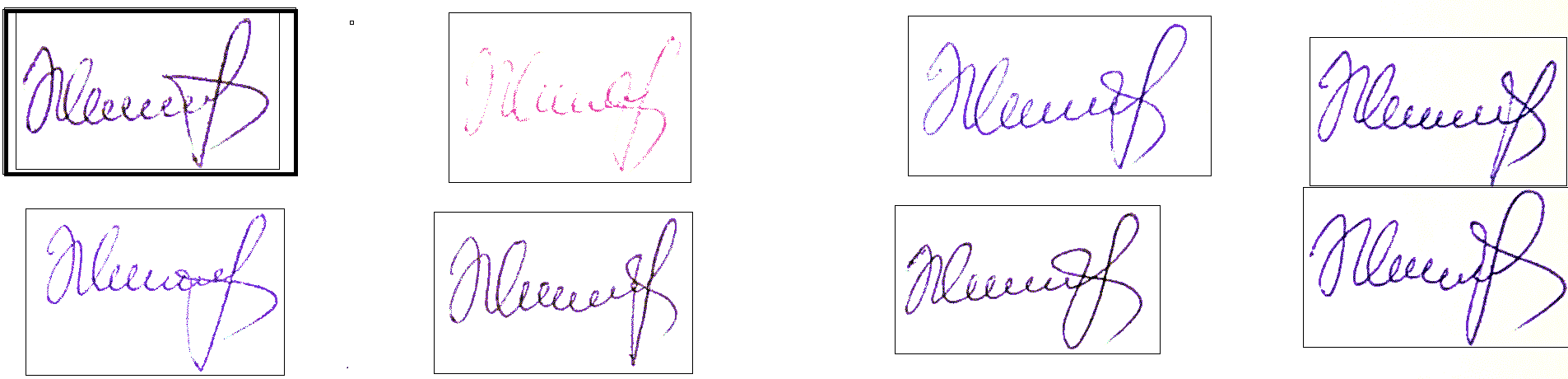 Силабус з навчальної дисципліни«Національні ресурси сучасної європейської культури (медіааспект)»,що викладається в межах ОСВІТНЬО-ПРОФЕСІЙНОЇ ПРОГРАМИ «ЖУРНАЛІСТИКА»другого (магістерського) рівня вищої освітидля здобувачів зі спеціальності 061 – журналістикаЛьвів – 2023СХЕМА КУРСУ 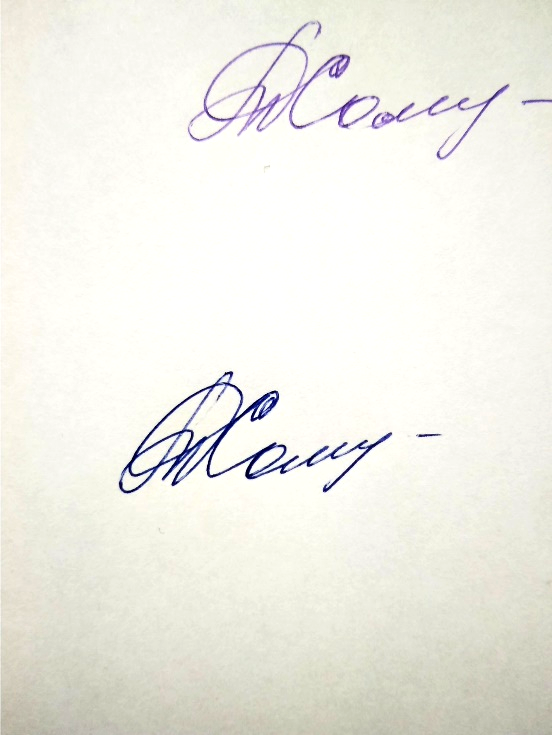 Підготувала                                               	      доц.       Т. М. Хоменко  
Назва дисципліни«Національні ресурси сучасної європейської культури (медіааспект)»Адреса викладання дисципліниВул. Генерала Чупринки, 49, ЛьвівФакультет та кафедра, за якою закріплена дисциплінаФакультет журналістики, кафедра зарубіжної преси та інформаціїГалузь знань, шифр та назва спеціальностіГалузь знань – 06 Журналістика, Спеціальність – 061 ЖурналістикаВикладачдисципліни  Хоменко Тетяна Миколаївна, доцент кафедри зарубіжної преси та інформації;Контактна інформація викладачівtetyana.khomenko@lnu.edu.uahttps://journ.lnu.edu.ua/employee/homenko-t-m Львів, вул. Генерала Чупринки, 49, каб. 305Консультації з питань навчання по дисципліні відбуваютьсяКонсультації проводяться в день проведення лекцій/практичних занять (за попередньою домовленістю) та відповідно до графіка чергування викладачів  на кафедрі (вул. Генерала Чупринки, 49, ауд.  305). Також можливі он-лайн консультації через  Zoom, Telegram, Viber, E-mail. Час он-лайн консультацій можна також узгодити у телефонному режимі (тел. 0978689140) або, написавши  на електронну пошту викладача.Сторінка курсуhttps://journ.lnu.edu.ua/wp-content/uploads/2023/09/Natsionalni-resursy-suchasnoi-yevropeiskoi-kultury-(mediaaspekt).pdf Інформація про курсДисципліна «Національні ресурси сучасної європейської культури (медіааспект)» є вибірковою дисципліною зі спеціальності 061 – журналістика для освітньої програми «Журналістика», яка викладається в другому семестрі  в обсязі 3 кредитів (за Європейською Кредитно-Трансферною Системою ECTS).Коротка анотація курсуКурс «Національні ресурси сучасної європейської культури (медіааспект)» адаптований до сучасних інформаційних умов, сприяє інтелектуальній та універсальній підготовці фахівців. Основне спрямування курсу –  формування базових знань про специфіку різних культурних регіонів, особливості національної культурної свідомості та формування модуль-особистостей нації і про рівень висвітлення цього процесу у різних інформаційно-комунікативних  дискурсах. Мета та цілі курсуМета курсу -  вивчення основних чинників формування та функціонування національних культур, зокрема й української культури, в умовах сучасних міграційних процесів, кризи мультикультуралізму, гібридних війн та ризиків для культури, пов’язаних з російсько-українською війною. Заакцентовано увагу на посередництві медійного чинника у формуванні уявлень про культуру, на активації історичної пам’яті та національних сенсів через публіцистичний дискурс сучасності. Цілі (завдання) курсу -   З огляду на свій фах, майбутні журналісти мають підготуватися не тільки теоретично, а й отримати певні практичні знання й навики:вільно оперувати термінологією, що стосується питань культури національної і світової;вільно оперувати історичними фактами, прикладами, що стосуються різних аспектів  культуротворення;визначати роль свідомісного  чинника у формуванні культурної картини світу;створювати якісний медіапродукт, аналізуючи тенденції культурного розвитку та історично-культурних закономірностей;ефективно просувати створений медійний продукт, фахово обґрунтовувати власну позицію щодо зв’язку національних культур з культурою світовою.Література для вивчення дисципліниБазова:Бистрицький Є., Зимовець Р., Пролеєв С. Комунікація і культура в ґлобальному світі. — К.: Дух і Літера, 2020. — 416 с. Вовканич С. Інформація, інтелект, нація. – Львів: Місіонер, 1999.  –  414 с.Зражевська Н.І. Масова комунікація і культура: Лекції. – Черкаси, 2006. [Електронний ресурс]. – Режим доступу: http://eprints.cdu.edu.ua/242/1/%D0%97%D1%80%D0%B0%D0%B6%D0%B5%D0%B2%D1%81%D1%8C%D0%BA%D0%B0_%D0%9D._%D0%86._%D0%9C%D0%B0%D1%81%D0%BE%D0%B2%D0%B0_%D0%BA%D0%BE%D0%BC%D1%83%D0%BD%D1%96%D0%BA%D0%B0%D1%86%D1%96%D1%8F_%D1%96_%D0%BA%D1%83%D0%BB%D1%8C%D1%82%D1%83%D1%80%D0%B0.pdfКулик В. Дискурс українських медій: ідентичності, ідеології, владні стосунки, – К: “Критика”, 2010. – 656 с.Лось Й. Д. Л79 Публіцистика й тенденції розвитку світу: Навчальний посібник для вищих навчальних закладів III–IV рівнів акредитації: У 2 ч. – Ч. 1. – Львів: ПАІС, 2008. – 376 с.Серажим К. Дискурс як соціолінгвальне явище: методологія, архітектоніка, варіативність. [На матеріалах сучасної газетної публіцистики]: Монографія / За ред. В. Різуна. / Київ. нац. ун-т ім. Тараса Шевченка. – К., 2002. – 392 с.  Додаткова:Leopolis Multiplex. — К.: Грані-Т, 2008. — 480 с. — Серія «De profundis».Івасечко О.Я., Здоровега М.В.  Криза політики мультикультуралізму в Європі: причини та наслідки [Електронний ресурс]. – Режим доступу: https://shron1.chtyvo.org.ua/Ivasechko_Olha/Kryza_polityky_multykulturalizmu_v_Yevropi_prychyny_ta_naslidky.pdf? Козловець М.А.. Феномен національної ідентичності: виклики глобалізації [Електронний ресурс]. – Режим доступу:  http://eprints.zu.edu.ua/6217/1/kozlovez_monograf.pdfКримський С. Під сигнатурою Софії. Видавничий дім «Києво-Могилянська академія», м. Київ, 2008 р., 718 с. (розділ Архетипи української культури). Кулик В.Світова мережа й національна ідентичність. 2011, грудень. [Електронний ресурс]. – Режим доступу: https://krytyka.com/ua/articles/svitova-merezha-y-natsionalna-identychnistЛисий І. Філософська і мистецька культура. – К. : «КМ Академія», 2004. – 368 с.Лось Й. Топ-аналітика світоглядної публіцистики: історія і сучасність / Й. Лось // Вісник Львівського університету. Сеоія журналістика. – 2022. – Вип. 51. – С. 160-171. Фрідман Томас Л.  Світ плаский! Глобалізований світ у XXI столітті. – Харків: Акта. – 676 с. [Електронний ресурс]. – Режим доступу: https://books.google.com.ua/books?id=utHecj33MIIC&pg=PR1&hl=uk&source=gbs_selected_pages&cad=2#v=onepage&q&f=false  Хоменко Т. Біблійний діалог в комунікативному полі інформаційної доби / Тетяна Хоменко //  ROČENKA UKRAJINSKO-SLOVENSKÁ, 2018. – С. 146-155 (див. також : www.eeda.sk  та  www.eidv.eu). Шевнюк О.Л. Ш37. Культурологія: Навч. посіб. — 3-тє вид., стер. — К.: Знання-. Прес, 2007. — 353 с. — (Вища освіта XXI століття).Інтернет-джерела:https://detector.media/infospace/article/202370/2022-08-31-media-pro-muzyku-ta-kulturu-slukh-zapuskaie-anglomovnu-redaktsiyu/https://gwaramedia.com/40-ukrayinskyh-blogiv-pro-kulturu/https://hromadske.ua/posts/yaksho-vnutrishnij-golos-kazhe-sho-ti-mig-bi-robiti-bilshe-ce-tvij-shanshttps://www.culturepartnership.eu/ua/article/french-linkshttps://journals.sagepub.com/home/mcsКультура і медіа: вийти з зачарованого кола [Електронний ресурс]. – Режим доступу: https://lb.ua/culture/2015/06/25/309324_kultura_i_media_viyti_z.htmlhttps://ukrsvit1.com.ua/zmiТкаченко В. Криза мультикультуралізму й проблеми єдиного освітнього поля. 21 лип. 2011 [Електронний ресурс]. – Режим доступу: https://elibrary.ivinas.gov.ua/2803/Ще більше голосів з України про літературу й культуру в іноземних ЗМІ.  LITERARY HUB. 12.03.2022 [Електронний ресурс]. – Режим доступу: https://chytomo.com/shche-bilshe-holosiv-z-ukrainy-pro-literaturu-j-kulturu-v-inozemnykh-zmi/Обсяг курсуДенна форма: 20 год. аудиторних занять (10 год. лекцій, 10 год. практичних занять), 70 год. – самостійна робота.Очікувані результати навчанняПісля завершення курсу студент буде знати:про специфіку підготовки медійних матеріалів на основі розуміння особливостей розвитку історії та культури;різні рівні актуалізації понять «етносвідомісна культура»,  «історична пам’ять», «національний характер»,  «сучасна фольклорна пам’ять»;особливості формування модуль-особистостей нації та рівень висвітлення цього процесу у різних інформаційно-комунікативних  дискурсах;критерії формування культуроцентричного типу мислення.У процесі навчання студенти повинні набути певних знань, щоб уміти:застосовувати на практиці різноманітні інформаційні ресурси на тему культури;формувати інформаційний контент, який би грунтувався на докладному аналізі  головних здобутків світової культури;   проводити історичні паралелі, аналізувати тексти на різних рівнях висвітлення різних сфер культури світової і національної;створювати власний медійний продукт (проект) культурного спрямування.Ключові словаКультура, мультикультуралізм, інформаційно-культурний простір, ідентичність, ментальність, архетип, культуроцентризм, антропоцентризм, медіатизація культури, медіатизація пам’яті.Формат курсуОчний ТемиДив. СХЕМУ КУРСУПідсумковий контроль, формаЗалік наприкінці семестру за результатами роботи на практичних заняттях та на основі самостійних робіт (есе, презентація на конкретну тематику).Навчальні методи та техніки під час викладання курсуЛекції, дискусії, метод проєктів і їхпрезентацій, методи усного та письмового опитування.Необхідне обладнанняКомп’ютер, мультимедійний проектор, доступ до мережі Інтернет, ноутбук, мобільний телефон чи планшет.Критерії оцінювання (окремо для кожного виду навчальної діяльності)Оцінювання проводиться за 100-бальною шкалою.Основу завдань становлять питання на самостійне опрацювання, розроблені з метою виявити вміння практичного застосування на журналістській практиці закріплення теоретичного і практичного матеріалу, викладеного на лекціях і опрацьованих на практичних заняттях, а також опрацювання рекомендованої літератури та сучасних журналістських текстів, блогів, публіцистичних текстів, телерадіопрограм.Передбачено також написання, презентація і обговорення аналітичних матеріалів на задану тему, що дає змогу оцінити результати роботи в семестрі, ефективність засвоєння теоретичного матеріалу і вміння використовувати його у практичній роботі. Розподіл балів за виконаними видами робіт:Здійснити порівняльний аналіз статей Івасечко О.Я., Здоровега М.В.  «Криза політики мультикультуралізму в Європі: причини та наслідки» та Ткаченко В. «Криза мультикультуралізму й проблеми єдиного освітнього поля» - 0-15. Участь в обговоренні – 0-5.На основі моніторингу українських чи закордонних теле- чи радіопрограми, друкованого медіа чи інтернет медіа (за вибором студента) проаналізувати, як відбувається сьогодні медіатизація пам’яті і в чому полягає значення цього процесу/явища, подати роботу у вигляді презентації - 0-15. Участь в обговоренні – 0-5.На основі опрацьованої літератури підготувати доповідь на тему «Інформаційно-комунікативні домінанти свідомісного рівня суспільства» - 0-15. Участь в обговоренні – 0-5. Підготувати есе або презентації на тему: «Модульні особистості мого краю» або «Модульні особистості України») – 0-15. Участь в обговоренні – 0-5. Підготувати есе або презентацію на  тему «Трагедійність української культури. Висвітлення в ЗМІ» 0-15. Участь в обговоренні – 0-5. Усього – 0-100 б.Відповідно до п.2.3 (передостанній абзац) Положення про контроль та  оцінювання навчальних досягнень…. https://lnu.edu.ua/wp-content/uploads/2020/03/reg_education-results.pdf передбачено, що студентам за рішенням кафедри можна присуджувати здобувачам вищої освіти додаткові бали – за участь у позанавчальній науковій діяльності (конференції, наукові публікації, олімпіади, конкурси наукових студентських робіт тощо), в т. ч. за здобуті сертифікати.Письмові роботи: Очікується, що студенти виконають декілька видів письмових робіт (доповідь, презентація, журналістський матеріал).Академічна доброчесність: Очікується, що студентські роботи будуть самостійними, оригінальними дослідженнями чи міркуваннями. Відсутність посилань на використані джерела, фабрикування джерел, списування, втручання в роботу інших авторів становлять приклади можливої академічної недоброчесності. Виявлення ознак академічної недоброчесності в письмовій роботі є підставою для її незарахуванння викладачем, незалежно від масштабів плагіату чи обману. Відвідування занять є важливою складовою навчання. Очікується, що всі студенти відвідають усі аудиторні заняття з курсу. Слухачі повинні інформувати викладача про неможливість відвідати заняття. У будь-якому випадку вони зобов’язані дотримуватися усіх строків, що визначені для виконання усіх видів письмових робіт, передбачених курсом. Література. Усю літературу, яку студенти не зможуть знайти самостійно, викладач надає виключно в освітніх цілях без права її передачі третім особам.Політика виставлення балів. Враховуються усі бали, набрані упродовж семестру, відповідно до розподілу балів за виконаними видами робітПри цьому обов’язково враховуються присутність на заняттях та активність студента під час практичного заняття; недопустимість пропусків та запізнень на заняття; користування мобільним телефоном, планшетом чи іншими мобільними пристроями під час заняття, якщо це не пов’язано з навчанням; списування та плагіат; несвоєчасне виконання поставленого завдання і т. ін.Жодні форми порушення академічної доброчесності не толеруються.ОпитуванняАнкету-оцінку з метою оцінювання якості курсу буде надано по завершенню курсу.Тиж/дата/годТема, план, короткі тезиФорма заняття Література.Ресурси в інтернетіЗавдання, год.Термін виконання1-й тижд2 год.2-й тижд2 годТема 1.Криза політики мультикультуралізму в контексті глобального і локального культурного розмаїття. Роль ЗМІ у висвітленні причин та наслідків кризи. Поняття про глобальне і локальне в культурі.А також: Огляд предметно-фахового апарату, літератури, знайомство зі структурою дисципліниЛекція 2 годпрактичнезаняття2 годБазова – 1, 3, 4, 5.Додаткова – 2, 5, 8.Інформаційні ресурси – 6, 7.Ознайомитися зі структурою курсу та з рекомендованою літературою Здійснити порівняльнгий аналіз статей Івасечко О.Я., Здоровега М.В.  «Криза політики мультикультуралізму в Європі: причини та наслідки» та Ткаченко В. «Криза мультикультуралізму й проблеми єдиного освітнього поля».(14 год.) Тижд.3-й тижд2 год.4-й тижд2 годТема 2. Дискурсивні засоби творення ідентичності. Концепти «історична пам’ять» та «національна пам’ять». Національна та наднаціональна ідентичності. Архетипні знаково-символічні системи національних культур. Національна культура  в контексті журналістики і літератури. Медіатизація пам’яті.Лекція 2 годпрактичнезаняття2 годБазова – 1, 3, 4, 6Додаткова – 3, 4, 5, 7.Інформаційні ресурси – 4, 5. 8.Опрацювати запропоновану літературу. На основі моніторингу українських чи закордонних теле- чи радіопрограми, друкованого медіа чи інтернет медіа (за вибором студента) проаналізувати, як відбувається сьогодні медіатизація пам’яті і в чому полягає значення цього процесу/явища, подати роботу у вигляді презентації.(14 год.) Тижд.5-й тижд2 год.6-й тижд2 годТема 3.Роль ЗМІ у формуванні свідомісного рівня спільноти. Інформаційні домінанти етносу. Культури колоніальні, тоталітарні, посттоталітарні, пострадянські. Поняття посткомуністичного, посттоталітарного синдрому. Національний культурний простір в умовах глобалізації. Інформаційно-комунікативна домінанта сучасної культури. Віртуалізація суспільства.Лекція 2 годпрактичнезаняття2 годБазова – 1, 2, 3, 4, 5.Додаткова – 3, 4, 5, 6, 10.Інформаційні ресурси – 1, 2. 3.. На основі опрацьованої літератури підготувати доповідь на тему «Інформаційно-комунікативні домінанти свідомісного рівня суспільства» .(14 год.).Тижд.7-й тижд2 год.8-й тижд2 годТема 4. 1Інформаційно-культурний інтелект як один із головних критеріїв ефективного розвитку нації. Формування інтелектуальних модуль-особистостей нації та культурна парадигма світу. Моральний авторитет нації. Духовна культура, духовність, вартісні орієнтири національної культури. Цінності європейські//цінності християнські. Лекція 2 годпрактичнезаняття2 годБазова – 1, 2, 4, 5.Додаткова – 1, 3, 4, 5, 7, 9.Інформаційні ресурси – 1, 2. 3, 4.Опрацювати запропоновану літературу.Підготувати есе або презентації на тему: «Модульні особистості мого краю» або «Модульні особистості України»)(14 год.).Тижд.9-й тижд2 год.10-й тижд2 годТема 5.Формування модерної культури та роль ЗМІ у цьому процесі. Трагедійність формування національних культур. Україна в кільці духовного геноциду. Захисні домінанти свідомості українців (гумор, оптимізм, гумористично-сатиричний горизонт сприйняття й обробки інформації та ін.) Національні культури в умовах сучасної кризи мультикультуралізму.Лекція 2 годпрактичнезаняття2 год Базова – 1, 3, 4.Додаткова – 1, 3, 4, 5, 6, 10.Інформаційні ресурси –  2, 3, 5, 6,8.Опрацювати запропоновану літературу і підготувати есе або презентацію на  тему «Трагедійність української культури. Висвітлення в ЗМІ» (14 год.).Тижд.